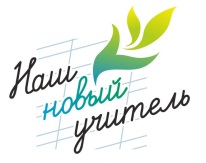 Перечень требований,предъявляемых к соискателям при участии в конкурсном отборе на право получения гранта «Наш новый учитель» в 2013 годуПри участии в конкурсном отборе на право получения гранта «Наш новый учитель» заявитель должен соответствовать следующим критериям:являться гражданином Российской Федерации (независимо от постоянного места проживания);иметь возраст на момент подачи документов на  участие в конкурсе на соискание гранта не старше 35 лет;иметь высшее образование;на момент проведения конкурса не работать по основному месту работы учителем общеобразовательного учреждения;при наличии педагогического стажа работы, стаж должен быть не более 3 лет;иметь способности к учительской профессии (проверяется в ходе конкурсного отбора);иметь минимально-необходимые знания нормативно-правовой и предметной учебно-методической базы (проверяется в ходе конкурсного отбора);должен быть готовым трудоустроиться на постоянной основе с 1 сентября 2013 года в образовательное учреждение Республики Татарстан (по собственному выбору или по предложению Республиканской комиссии) на срок не менее 3-х лет.Льгота, установленная соискателюСоискатель, выбравший место своего будущего трудоустройства и имеющий ходатайство от планируемого работодателя, при прочих равных показателях имеет преимущество перед другими участниками конкурсного отбора.  